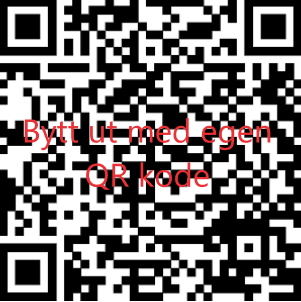 For enklest check-in bruk QR-skanneren på qrona.nif.no ved å klikke på "Skann QR-kode".Hvis du bruker en egen QR-skanner app på telefonen vær oppmerksom på at innsjekkingen må sluttføres i nettleseren.Arrangement:Arrangement:Dato/tid:Smittevernsansvarlig:Mobil:Bilde: